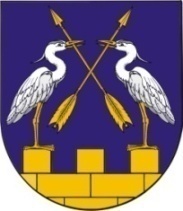 КОКШАЙСКАЯ СЕЛЬСКАЯ       МАРИЙ ЭЛ РЕСПУБЛИКЫСЕ         АДМИНИСТРАЦИЯ  ЗВЕНИГОВО МУНИЦИПАЛ                                            ЗВЕНИГОВСКОГО       РАЙОНЫН КОКШАЙСК           МУНИЦИПАЛЬНОГО РАЙОНА ЯЛ КУНДЕМ          РЕСПУБЛИКИ МАРИЙ ЭЛ АДМИНИСТРАЦИЙЖЕ                      ПОСТАНОВЛЕНИЕ 			                           ПУНЧАЛот 15 апреля 2021 г. № 38О внесении изменений в постановление от 27.07.2020  № 106 «Об утверждении Административного регламента предоставления муниципальной услуги «Согласование создания места (площадки) накопления твердых коммунальных отходов на территории Кокшайского сельского поселения и включение указанного места (площадки) в реестр мест (площадок) накопления твердых коммунальных отходов на территории Кокшайского сельского поселения»В соответствии с Федеральным законом от 30.12.2020 г. 
№ 509-ФЗ «О внесении изменений в отдельные законодательные акты Российской Федерации» и протеста прокуратуры Звениговского района от 31.03.2021 года № 02-03-2021 администрация Кокшайского сельского поселенияП О С Т А Н О В Л Я Е Т:1. Внести в постановление от 27.07.2020  № 106 «Об утверждении Административного регламента предоставления муниципальной услуги «Согласование создания места (площадки) накопления твердых коммунальных отходов на территории Кокшайского сельского поселения и включение указанного места (площадки) в реестр мест (площадок) накопления твердых коммунальных отходов на территории Кокшайского сельского поселения» (далее – Постановление, Административный регламент) следующие изменения:  1.1. пункт 24 Административного регламента дополнить абзацем пятым следующего содержания:«4) предоставления на бумажном носителе документов и информации, электронные образы которых ранее были заверены в соответствии с пунктом 7.2 части 1 статьи 16 Федерального закона, за исключением случаев, если нанесение отметок на такие документы либо их изъятие является необходимым условием предоставления муниципальной услуги, и иных случаев, установленных федеральными законами.».2. Настоящее постановление подлежит обнародованию и размещению на  официальном сайте Администрации Звениговского муниципального района в информационно-телекоммуникационной сети «Интернет» -   www.admzven.ru.   Глава администрации                                                                      П.Н. Николаев